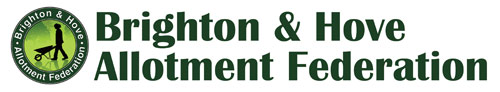 BHAF Allotment Forum meeting, 19. September 2018 at Patcham community centre
================================================================Attendees:   Speaker: Vic Borril   Council: Bruce Riach   BHAF: Jane, Maureen, Josephina, Mark,  Simon, Hannes, Richard   site reps+ Vic talked about pas and future city wide strategies on food, green spaces and allotments    - a new consultation for the next 5-year strategy is underway      > the main vision is: healthy and sustainable food for all    - Vic asked for inputs from allotmenteers for the strategy, a number of things were 
      discussed and Vic took notes and stated that she got some valuable input+ web site update    - the BHAF website (www.bhaf.org.uk) is being updated to use a new underlying infrastructure    - this will greatly improve maintenance and future proof our content    - it also will improve ability of site reps, associations and plot holders to contribute and organize
      new content     - Mark will send out details on how to add content to the new site    - new site should be available towards the end of the month+ update on donations (as part of annual rent payments)    - Mark and Hannes updated the forum on last meeting with the council and on the new
      proposals    - an additional sheet with donation payment details will be sent with this years plot invoices    - we still working on the wording to encourage donations       - there was a suggestion to follow the Brighton festival notion of "pay it forward"    - the allotment office will print off the new sheets and forward to mailroom+ council update    - Bruce reflected on his first year of running the allotment office (hard work, but positive
      overall). Site reps and BHAF thanked Bruce for his excellent work, and positive 
      communication    - report on plot inspections (346 notices, mostly non cultivation)    - Bruce reported that the city-parks part of the council is restructuring itself      - need to look at alternative ways of running the service to survive - open to any
        new ideas and proposals      - move to new office (might disrupt communications)+ discussion on admin fee to join waiting lists   - Bruce reported that under the new scheme there are fewer applications
     (419, down from 710 in previous year, 1/6 of applicants have concessions, so it's free)   - Bruce reported that numbers of applications have gone down dramatically for some
     specific sites and that this will be closely monitored and reviewed again in the future   - Maureen reported the Moulsecombe allotment association will make a formal complaint
     regarding the application fee of £16, on the grounds that it is too expensive and prohibits 
     some people from getting on the waiting lists